Harvest StrategyPart 1: The Why and the WhatSt. John’s Vision and Mission Statements (unofficial)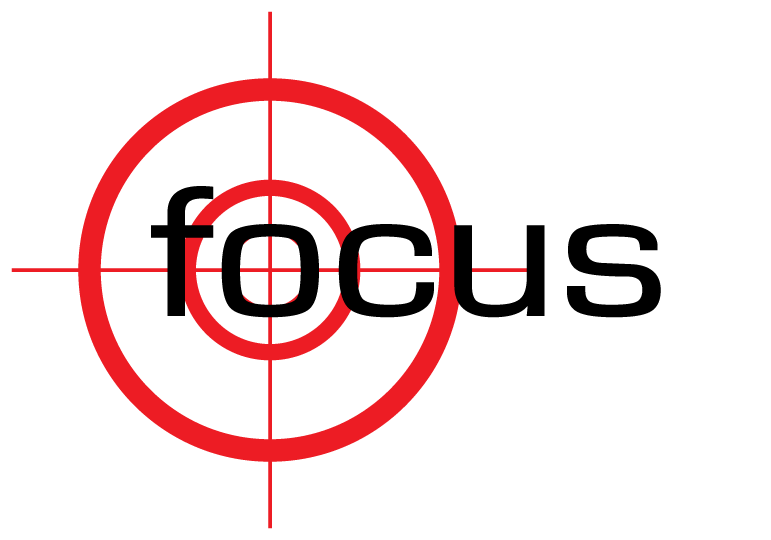 Vision – What will the world look like around us if/when we achieve our mission?Disciples of all nations following the Triune God.Mission – What are we doing right now to accomplish our vision?		Providing excellent education to God’s children for this life and the next.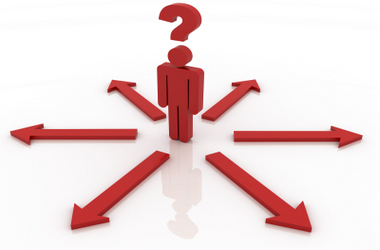 As we look at the vision and mission statements of St. John’s, what expectations should we have for our School and Preschool? Discuss that question with the people around you.What are some Bible verses or stories you can think of that show the importance of reaching out to all people?Identify potential groups of people in our school, preschool, or community we could reach out to with better intentionality.Considering your answers to #3, brainstorm ways that you could make intentional your outreach to certain cultures or groups of people within your school, preschool, or community.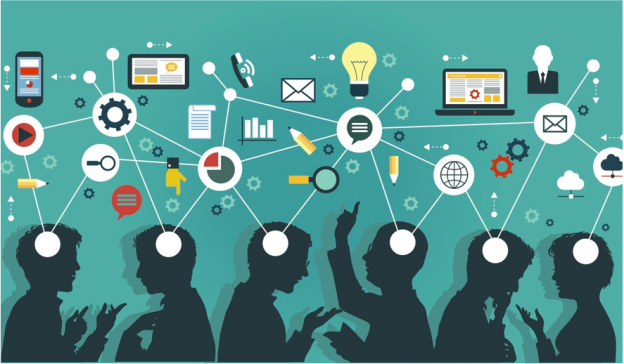 In our ministry at St. John’s, who takes the lead in identifying prospects for outreach? Principal? Early Childhood Director? Pastor? Teacher? Other?In our ministry, once a prospect is identified, how is that contact shared with the pastor and/or evangelism team?Discuss the following questions with the people around you.What are some ways we are currently promoting our school and preschool? Which ways have worked best for us over the years? Are there any new ways we should start promoting our school and preschool?When new non-member families express interest in the school or preschool, what should our next steps be? Who should be involved in those steps?